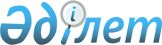 О начале разбирательства в отношении импорта ваты и изделий из нееПостановление Правительства Республики Казахстан от 18 декабря 2008 года № 1178

      В соответствии с Законом Республики Казахстан от 28 декабря 1998 года "О мерах защиты внутреннего рынка при импорте товаров" Правительство Республики Казахстан ПОСТАНОВЛЯЕТ : 



      1. Комитету торговли Министерства индустрии и торговли Республики Казахстан: 



      1) начать разбирательство в отношении импорта товаров согласно приложению к настоящему постановлению; 



      2) до завершения процедуры разбирательства в установленном законодательством порядке осуществлять лицензирование импорта товаров согласно приложению к настоящему постановлению; 



      3) в течение десяти календарных дней совместно с Министерством иностранных дел Республики Казахстан уведомить в установленном порядке Интеграционный комитет Евразийского экономического сообщества и Исполнительный комитет Содружества Независимых Государств о начале разбирательства. 



      2. Настоящее постановление вводится в действие по истечении тридцати календарных дней после первого официального опубликования.       Премьер-Министр 

      Республики Казахстан                       К. Масимов Приложение          

к постановлению Правительства 

Республики Казахстан     

от 18 декабря 2008 года № 1178 

                          Перечень товаров, 

    ввозимых на территорию Республики Казахстан, по отношению 

         к которым инициируется процедура разбирательства 
					© 2012. РГП на ПХВ «Институт законодательства и правовой информации Республики Казахстан» Министерства юстиции Республики Казахстан
				Наименование продукции Код по 

ТН ВЭД РК Вата и изделия из ваты 3005901000 Вата из хлопка гигроскопическая 5601211000 